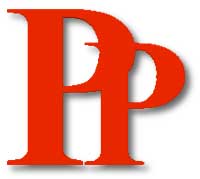  50 things to do before I leave Parsloes Primary School...EYFS(Nursery/Reception)Year 1Year 2Year 3Year 4Year 5Year 6Perform in a concert (Nativity)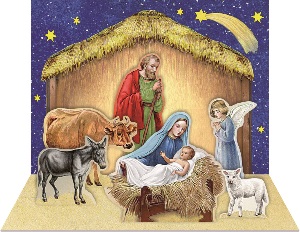 Walk through a forest (Oh Help! Oh No! It’s a Gruffalo)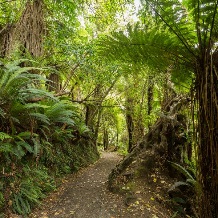 Share a talent (Amazing Me!)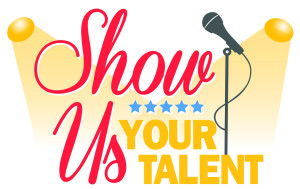 Meet an author 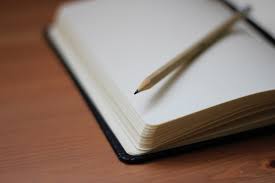 Make a mask(It’s All Greek To Me!) 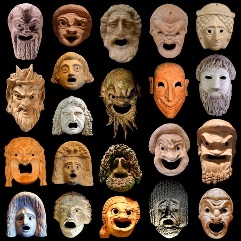 Visit a museum(To Infinity and Beyond)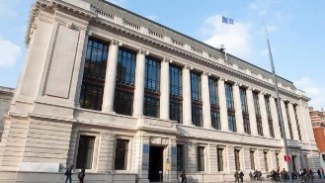 Visit a place of work(The Future is Bright) 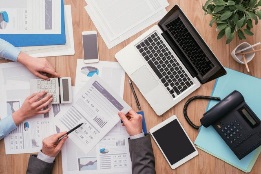 Visit a farm 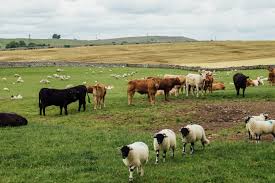 Make a new friend (This is Me!)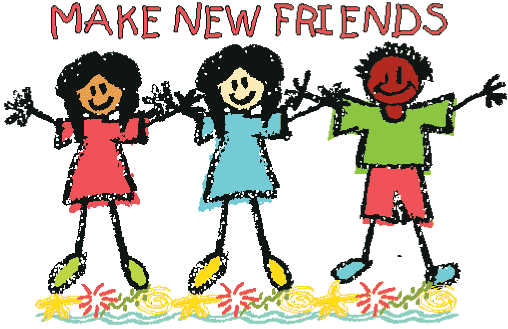 Plant a seed(Blooming Marvellous)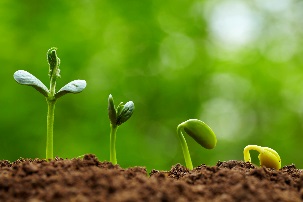 Visit a theatre (Pantomime) 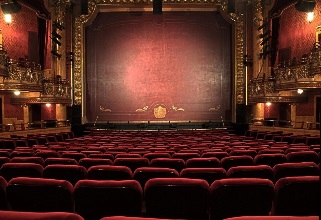 Learn to knit or sew(Strike a Pose)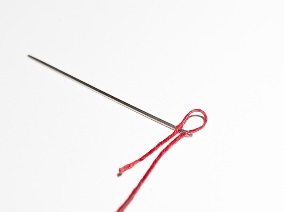 Learn to play an instrument (Drums)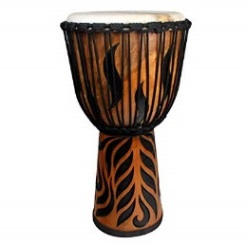 Meet a professional person and learn about their job (The Future is Bright)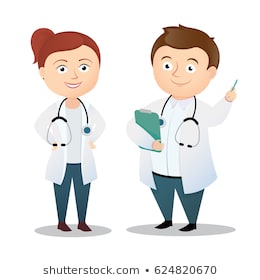 Visit a library 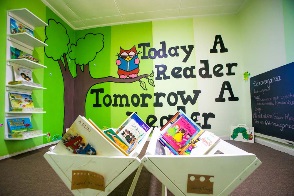 Share work in an assembly (Sensational!) 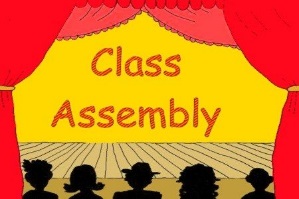 Visit London(London’s Calling)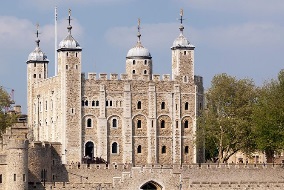 Try a new food (Come Dine with Us)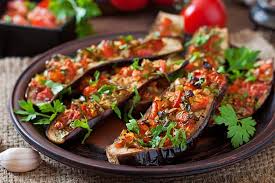 Visit a place of worship (Bright Lights, Big City)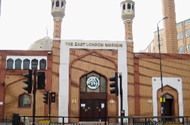 Fly a kite(Use the Force!) 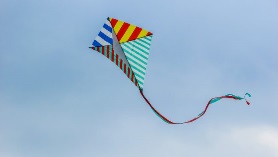 Take a photograph (Natural World)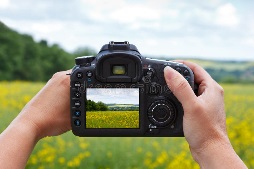 Make your own bread 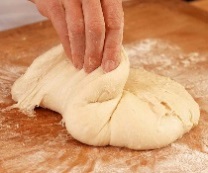 Make a cake (Time for Tea) 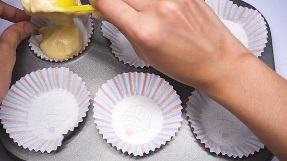 Go on a  treasure hunt(Blooming Marvellous)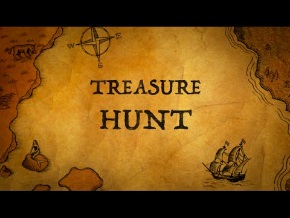 Complete a survey in the local area (Totally Tropical)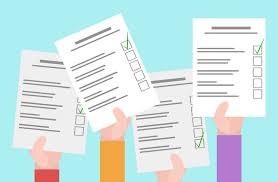 Have a pen pal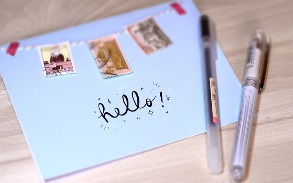 Make a wind chime (Use the Force)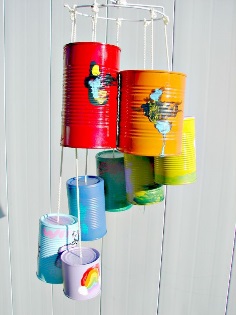 Keep a diary (Making Memories) 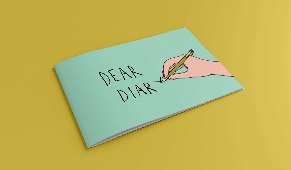 Go to a shop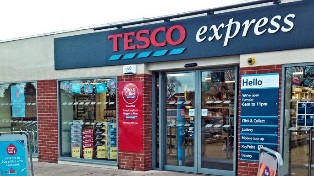 Watch the clouds pass by (What’s in the Toybox?)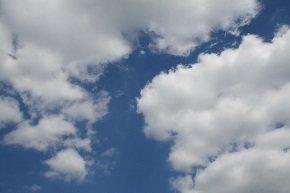 Make a bird feeder (If You Go Down To The Woods Today...)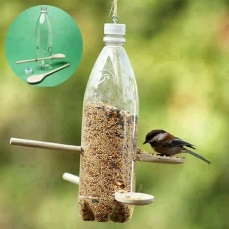 Paint a picture (Totally Tropical) 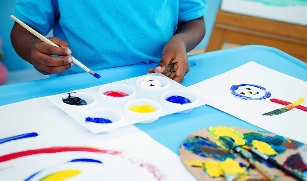 Listen to a live orchestra(Music service)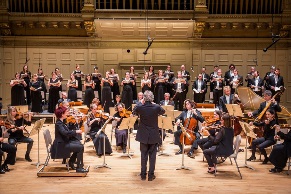 Grow and eat your own vegetables (The Circle of Life)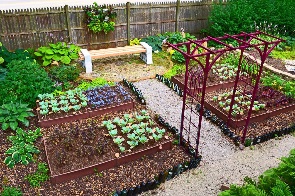 Make a memory book/video (Making Memories) 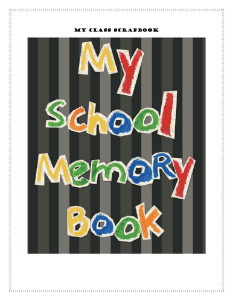 Make your footprint/handprint using paint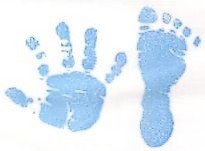 Visit the beach (English – Summer Term)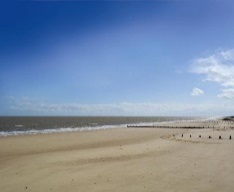 Go on public transport (London’s Calling)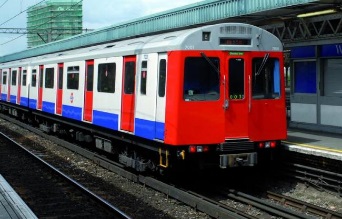 Make a puppet show(Tombs and Treasure) 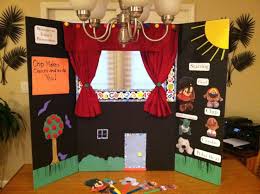 Read a book with a younger pupil (Reading buddies)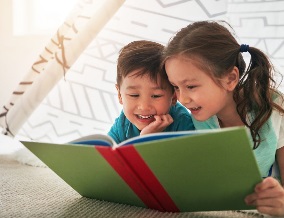 Build a boat (Raiders and Rulers) 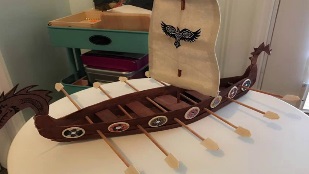 Learn a poem by heart(The Great War)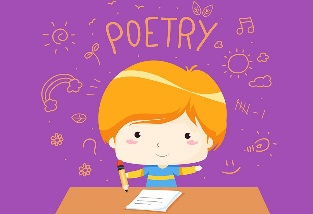 Blow bubbles 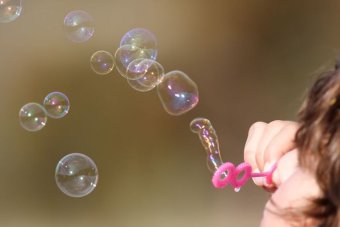 Be involved with an Art exhibition (If you go down to the woods today)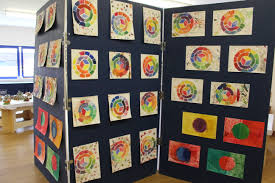 Learn a new dance (Is that London I see before me?)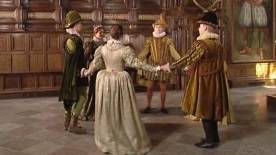 Teach a lesson to the rest of the class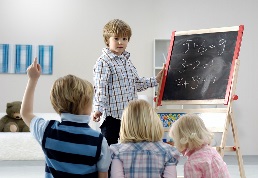 Make a card for someone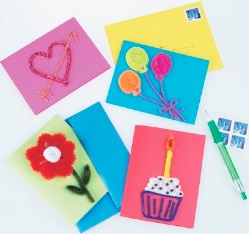 Send a postcard/letter to someone (What a Wonderful World)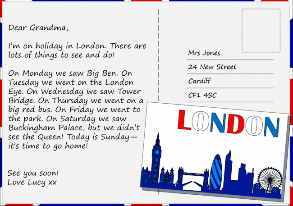 Sleepover at school (Into Africa)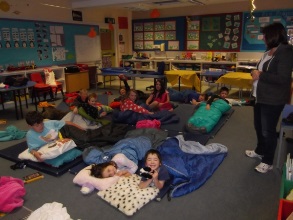 Sew on a button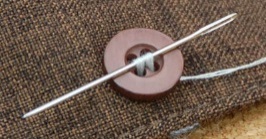 